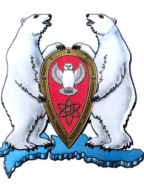 АДМИНИСТРАЦИЯ МУНИЦИПАЛЬНОГО ОБРАЗОВАНИЯГОРОДСКОЙ ОКРУГ «НОВАЯ ЗЕМЛЯ»ПОСТАНОВЛЕНИЕ« 27 » апреля  2015 г. № 12г. Архангельск-55Об утверждении административных регламентов предоставления муниципальных услуг в муниципальном образованиигородской округ «Новая Земля»В соответствии с Федеральным законом от 27.07.2010 № 210-ФЗ «Об организации предоставления государственных и муниципальных услуг», Порядком разработки и утверждения административных регламентов предоставления муниципальных услуг в муниципальном образовании городской округ «Новая Земля», утвержденным распоряжением администрации муниципального образования городской округ «Новая Земля» от 31.10.2011 №312, р а с п о р я ж а ю с ь:1. Утвердить административный регламент предоставления муниципальной услуги «Оказание материальной помощи беременным женщинам и детям дошкольного и школьного возраста, проживающим в муниципальном образовании городской округ «Новая Земля», нуждающимся в лечении в специализированных лечебных учреждениях, а также оплата проезда к месту лечения и обратно» согласно приложению 1.2. Утвердить административный регламент предоставления муниципальной услуги «Выплата дополнительного ежемесячного пособия на ребенка дошкольного и младшего школьного (1-4 класс) возраста, проживающего на территории муниципального образования городской округ «Новая Земля» согласно приложению 2.3. Утвердить административный регламент предоставления муниципальной услуги «Выплата единовременной адресной помощи при рождении (усыновлении) ребенка гражданам, проживающим в муниципальном образовании городской округ «Новая Земля» согласно приложению 3.4. Настоящее постановление опубликовать в газете «Новоземельские вести» и на официальном сайте муниципального образования городской округ «Новая Земля». 5. Контроль за исполнением настоящего постановления возложить на руководителя отдела организационной, кадровой и социальной работы.Глава муниципального образования 				            Ж.К. Мусин